Nom :  _____________________________	  /30	Date : ______________________________/10 1. Remplis les tableaux ci-dessous. a) (9)b) (8)/3 2. Montrer comment le calcium et le brome forme une composé (font une liaison) avec une configuration électronique (schéma de Lewis)./4 3. Indique lesquelles sont des composés binaires, des composés polyatomiques ou une molécule diatomique.a) NaBr								b) NH4Br			___________________					___________________	c) N2									d) Mg3(PO4)2___________________					___________________/3 4. Tracer le diagramme structural de la liaison entre le magnésium et l’oxygène et écrit la formule chimique./3 5. a) Les métaux ont tendance à _________________ leurs électrons de valence pour devenir un ion chargé ______________________. Cet ion s’appelle un _________________.b) Les non-métaux ont tendance à _________________ des électrons pour devenir un ion chargé ______________________. Cet ion s’appelle un _________________.NomMétal ou non-métalPerdre ou gagne et combien ? Valence/ charge# d’é de valence# d’é total après la rxPotassiumMétal1+StrontiumPerdre, 2 électrons36OxygèneNon-MétalGagne, 2 électrons6Chlore1-36Radon8NomGaz rare plus procheType d’ionSchéma de Lewis de l’atomeSchéma de Lewis de l’ionPotassiumKCation          [ K ]1+StrontiumSrKrOxygèneOAnion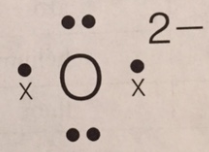 ChloreClRadonRnaucun